7.B z Kadaňské prošla Národní divadlo a byla i na střeše!V pátek 29. 4. 2022 jsme se vydali do Národního divadla v Praze, kde jsme absolvovali hru Po stopách Národního divadla. Při této akci jsme si prošli celé divadlo a podívali jsme se i na střechu. Samotná hra byla poskládána z indicií, které byly schované v křížovce, nebo byla šifra ve vystavených exponátech. Z těchto indicií jsme vyplnili pracovní list, díky kterému jsme se dozvěděli spoustu nových informací. Tento výlet jsme zakončili pozdním obědem v Mc´Donalds. Věřím, že si tento výlet všichni užili a odnesli si plno nových informací.  Filip Vosáhlo, žák 7.B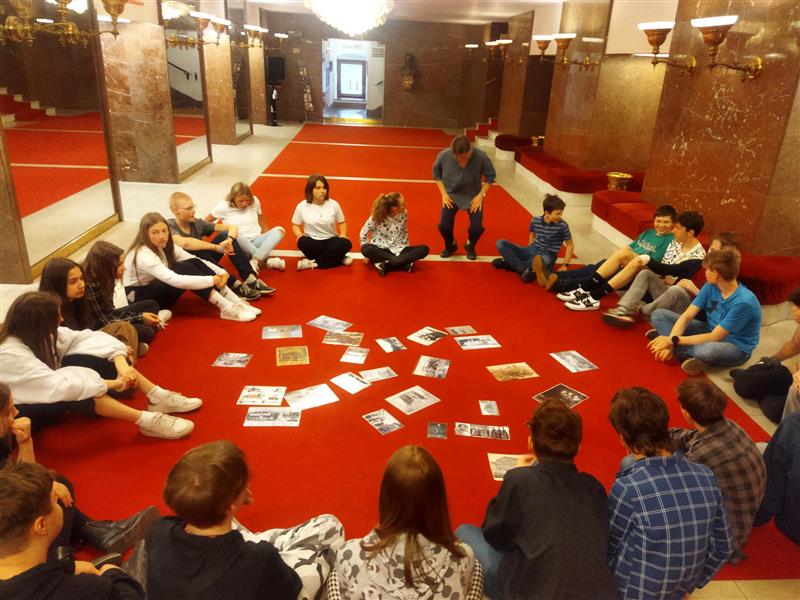 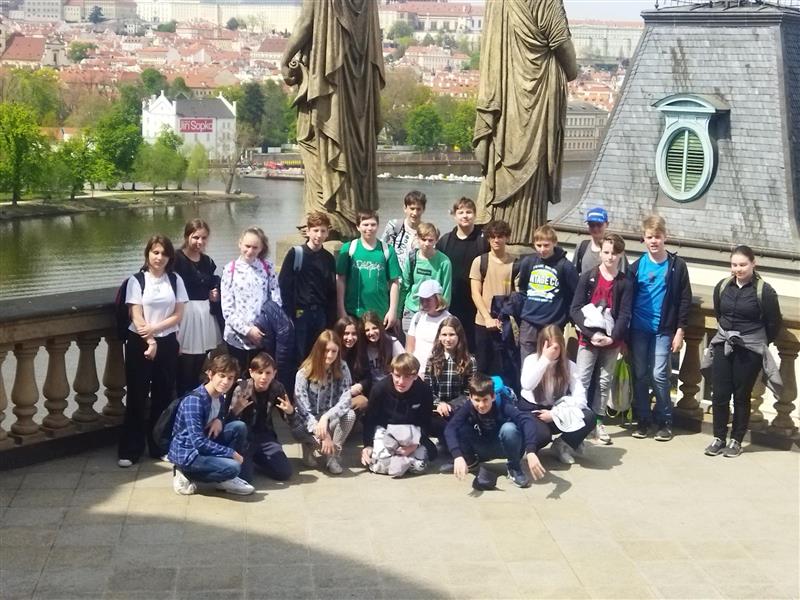 